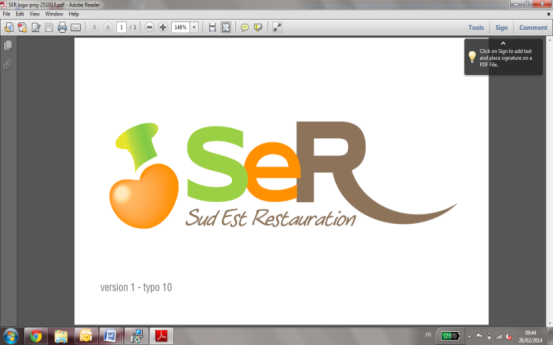 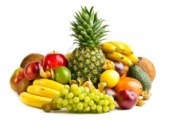 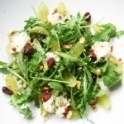 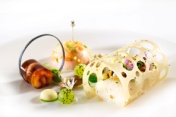 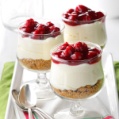 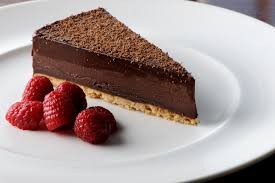 Menu OVE du 12 au 18 avril 2021DéjeunerDînerLundi 12/04Carottes râpéesCarbonnade flamandePoisson sauce béarnaise GnocchisFromage ou laitagePommes au four à la cannelleTaboulé Vol en vent aux fruits de MerFromage ou laitageLiégeois vanilleMardi 13/04Salade (mais, surimi)Lasagnes de légumesFromage ou laitageCompote maison Salade verte Croque fromageFlan de légumes maisonFromage ou laitageSemoule au laitMercredi 14/04PamplemousseChipolatas et merguez Paupiette du pêcheur Frites Fromage ou laitageTarte aux abricots maisonPerle marine Epinards florentine (Epinard, béchamel et œuf dur)Fromage ou laitageCompote maison et cannelleJeudi 15/04Nems Accras de morue Sauté de volaille aigre douceSaumon aigre douce Riz cantonnais Fromage ou laitageSalade de fruits exotiques Salade composée Crêpe emmental Poêlée de légumes Fromage ou laitageMousse chocolatVendredi 16/04Terrine de légumes maison Poisson du marché sauce Béarnaise Blé et tomates ProvençaleFromage ou laitageCrème caramel maisonQuiche aux fromages Moussaka Lasagne de saumon Fromage ou laitagePêche au siropSamedi 17/04Salade (œufs poché, croutons) Filet mignon de porc au miel Poisson meunière      Crozet aux petits légumesFromage ou laitageGlacePiémontaise Quenelles de Brochet sauce Nantua et brunoise Fromage ou laitageFruitDimanche18/04Duo de charcuterieTerrine de légumes Veau MarengoPoisson sauce tomate Pommes dauphinesFromage ou laitageMoelleux chocolat et sa crème AnglaiseSalade mêlée Tomate farcie Tomate farcie au poisson Riz pilafFromage ou laitageRiz au lait